नेपाल सरकार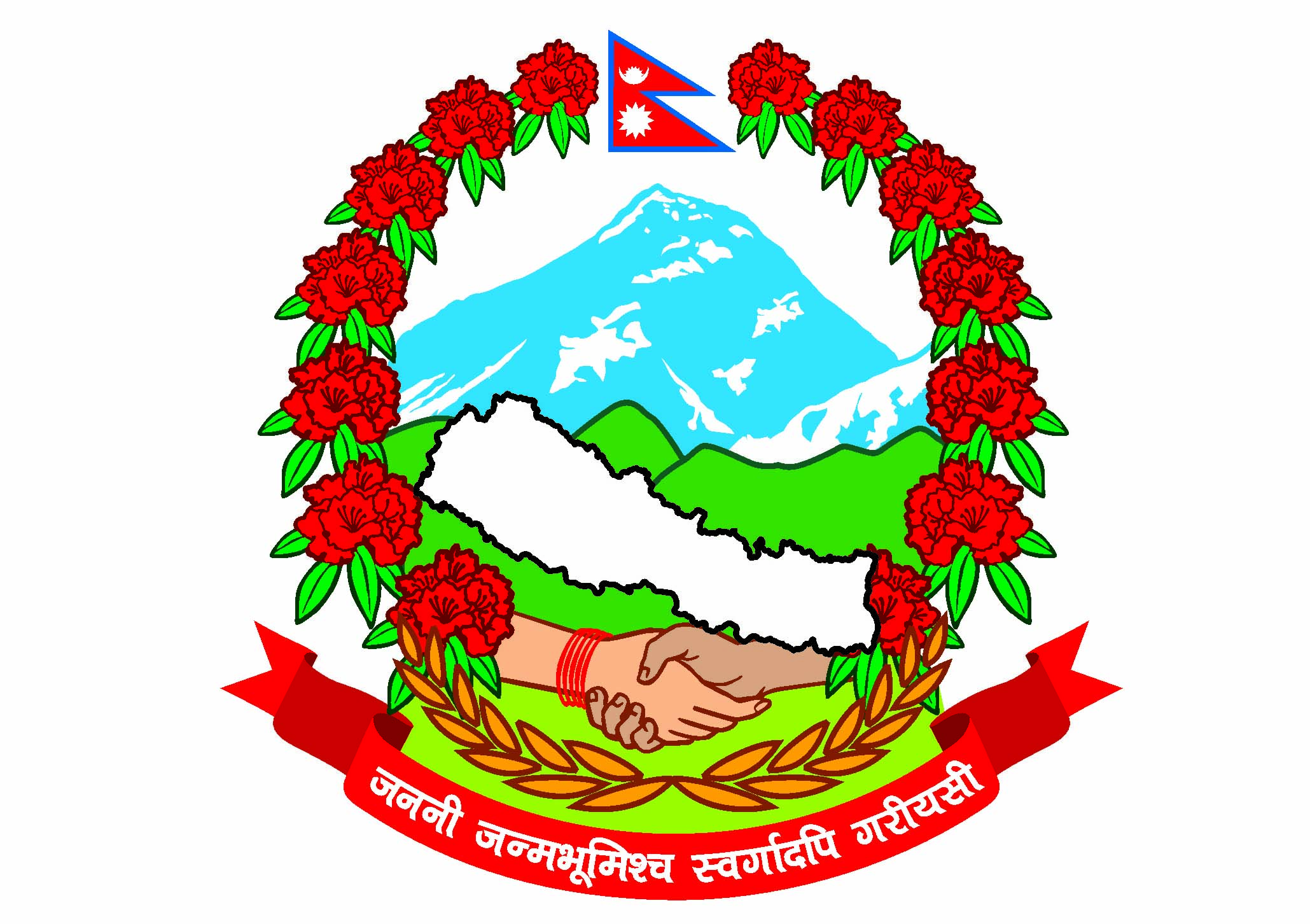 प्रधानमन्त्री तथा मन्त्रिपरिषद्को कार्यालयराजस्व अनुसन्धान विभाग हरिहरभवन, पुल्चोक, ललितपुरमितिः 2077।12।१२प्रेस विज्ञप्‍ती	झुट्टा तथा नक्कली म".अ.कर विजक प्रयोग गरी राजस्व छलि गर्ने रेणु ट्रेड इन्टरप्राइजेज समेतका तपिसलमा उल्लखित ४ वटा फर्महरुले रु. 2,17,35,18,107।- (अक्षरुपी दुई अर्व सत्र करोड पैतLस लाख अठार हजार एक सय सात मात्र) विगो असुल गरी उक्त फर्मका कारोवार संचालक, बैक खाता संचालक तथा प्रोप्राईटरहरुलाई जरिवाना र कैद मागदावी हुन मिति 207७-१२-११ गते उच्च अदालत पाटनमा मुद्दा दर्ता गरिएको ।१.	झुट्टा तथा नक्कली म".अ.कर विजक प्रयोग गरी राजस्व छलि गर्ने सिराहा जिल्ला, कल्याणपुर न.पा. -११, घर भई हाल ललितपुर, महालक्ष्मी नगरपालिका-१ ईमाडोल, बस्ने ओ.एन.एस. इन्टरप्राइजेज (स्थायी लेखा नं. 301706522) का कारोवार संचालक किशोरL यादव समेत ३ जनाaf^ रु. 76,67,83,939.- -अक्षरुपी %oxQ/ करोड ;t\;·L लाख qL/f;L हजार gf} ;o pGrfnL; मात्र) विगो असुल गरी जरिवाना र कैद मागदावी लिई मिति 207७-१२-११ गते उच्च अदालत पाटनमा मुद्दा दर्ता गरिएको ।	ओ.एन.एस. इन्टरप्राइजेज (स्थायी लेखा नं. 301706522) का कारोवार संचालक किशोरी यादव, उक्त फर्मको बैंक खाता संचालक lazfn cu|jfn lnx\nf तथा उक्त फर्मको प्रोप्राईटर प्रमिला देवी यादव समेतको मिलेमतोमा वस्तु तथा सेवा खरिद नै नगरी तथा आयात गरेको मालवस्तु भन्दा फरक मालसामान विक्री गरी झुठ्ठा तथा नक्कली मु.अ. कर विजकको कारोबार गरी मूल्य अभिवृद्धि कर र आयकर समेतको राजस्व चुहावटको कसूर गरेको देखिएको । प्रतिवादीहरुले राजस्व चुहावट (अनुसन्धान तथा नियन्त्रण) ऐन, २०५२ को दफा ३ ले निषेधित एवं सोही ऐनको दफा ४ को खण्ड (क), (ख), र (छ) बमोजिम कसुर गरी मु.अ.कर तर्फ रु.26,57,74,202.- र आयकर तर्फ रु. ५०,१०,०९,७३७.- राजस्व चुहावट गरेकोले राजस्व चुहावट (अनुसन्धान तथा नियन्त्रण) ऐन, 2052 को दफा २(छ१) बमोजिम समेत गरी मु.अ.कर तर्फ रु.26,57,74,202.- र आयकर तर्फ रु.५०,१०,०९,७३७.- समेत कूल जम्मा विगो रु. 76,67,83,939.- -अक्षरुपी %oxQ/ करोड ;t\;·L लाख qL/f;L हजार gf} ;o pGrfnL; मात्र) राजस्व चुहावट गरेको वारदात स्थापित हुन आएकोले ओ.एन.एस. इन्टरप्राइजेज (स्थायी लेखा नं. 301706522)का कारोवार संचालक किशोरी यादव, उक्त फर्मको बैंक खाता संचालक lazfn cu|jfn lnx\nf तथा उक्त फर्मको प्रोप्राईटर प्रमिला देवी यादव समेत 3 hgfलाई उल्लिखित कसूर अपराधमा राजस्व चुहावट (अनुसन्धान तथा नियन्त्रण) ऐन, 2052 को दफा २३ को उपदफा (१) र (३) तथा सोही ऐन (पहिलो संशोधन -2076) को दफा २३(१), २३(१) को खण्ड (घ) र २३ (४) वमोजिम विगो रकम रु. 76,67,83,939।- असुल उपर गरी जरिवाना र कैद सजाय हुन माग दावी लिई मिति 207७-१२-11 गते उच्च अदालत पाटन ललितपुरमा मुद्दा दर्ता गरिएको। २.	झुट्टा तथा नक्कली म".अ.कर विजक प्रयोग गरी राजस्व छलि गर्ने सिराहा जिल्ला, कल्याणपुर न.पा. -११, घर भई हाल ललितपुर, महालक्ष्मी नगरपालिका-१ ईमाडोल, बस्ने रेणु ट्रेड इन्टरप्राइजेज -स्थायी लेखा नं. 304919246_ को कारोवार संचालक किशोरL यादव समेत ३ जनाaf^ रु.50,60,82,220।- (अक्षरुपी krf; करोड ;f·L लाख jof;L हजार b'O{ ;o jL; मात्र) विगो असुल गरी जरिवाना र कैद मागदावी लिई मिति 207७-१२-११ गते उच्च अदालत पाटनमा मुद्दा दर्ता गरिएको ।	रेणु ट्रेड इन्टरप्राइजेज (-स्थायी लेखा नं. 304919246) का संचालक किशोरी यादव, उक्त फर्मको कारोबारमा संलग्न विनय लिहला अग्रवाल तथा उक्त फर्मको प्रोप्राईटर रेणु कुमारी यादव समेतको मिलेमतोमा वस्तु तथा सेवा खरिद नै नगरी तथा आयात गरेको मालवस्तु भन्दा फरक मालसामान विक्री गरी झुठ्ठा तथा नक्कली मु.अ. कर विजकको कारोबार गरी मूल्य अभिवृद्धि कर र आयकर समेतको राजस्व चुहावटको कसूर गरेको देखिएको । प्रतिवादीहरुले राजस्व चुहावट (अनुसन्धान तथा नियन्त्रण) ऐन, २०५२ को दफा ३ ले निषेधित एवं सोही ऐनको दफा ४ को खण्ड (क), (ख), र (छ) बमोजिम कसुर गरी मु.अ.कर तर्फ रु.17,13,70,996.- र आयकर तर्फ रु. 33,47,11,224.- राजस्व चुहावट गरेकोले राजस्व चुहावट (अनुसन्धान तथा नियन्त्रण) ऐन, 2052 को दफा २(छ१) बमोजिम समेत गरी मु.अ.कर तर्फ 17,13,70,996.- र आयकर तर्फ रु. 33,47,11,224.- समेत कूल जम्मा विगो रु.50,60,82,220।- (अक्षरुपी krf; करोड ;f·L लाख jof;L हजार b'O{ ;o jL; मात्र) राजस्व चुहावट गरेको वारदात स्थापित हुन आएकोले रेणु ट्रेड इन्टरप्राइजेज -स्थायी लेखा नं. 304919246_ का कारोबार संचालक  किशोरी यादव, उक्त फर्मको कारोबारमा संलग्न विनय लिहला अग्रवाल तथा उक्त फर्मको प्रोप्राईटर रेणु कुमारी यादव समेत 3 hgfलाई उल्लिखित कसूर अपराधमा राजस्व चुहावट (अनुसन्धान तथा नियन्त्रण) ऐन, 2052 को दफा २३ को उपदफा (१) र (३) तथा सोही ऐन (पहिलो संशोधन -2076) को दफा २३(१), २३(१) को खण्ड (घ) र २३(४) वमोजिम विगो रकम रु. 50,60,82,220।- असुल उपर गरी जरिवाना र कैद सजाय हुन माग दावी लिई मिति 207७-१२-11 गते उच्च अदालत पाटन ललितपुरमा मुद्दा दर्ता गरिएको। ३.	झुट्टा तथा नक्कली म".अ.कर विजक प्रयोग गरी राजस्व छलि गर्ने सिराहा जिल्ला, कल्याणपुर न.पा. -११, घर भई हाल ललितपुर, महालक्ष्मी नगरपालिका-१ ईमाडोल, बस्ने रुपम ट्रेड कन्सर्न (स्थायी लेखा नं. 300318986) का साझेदार तथा कारोवार संचालक किशोरL यादव समेत ३ जनाaf^ रु.49,18,60,526.- (अक्षरुपी pनान्पचास करोड c&f/ लाख ;fठL हजार kF+r ;o %jL; मात्र) विगो असुल गरी जरिवाना र कैद मागदावी लिई मिति 207७-१२-११ गते उच्च अदालत पाटनमा मुद्दा दर्ता गरिएको ।	रुपम ट्रेड कन्सर्न (स्थायी लेखा नं. 300318986) का साझेदार तथा कारोवार संचालक किशोरी यादव, उक्त फर्मको कारोबारमा संलग्न विनय लिहला अग्रवाल तथा उक्त फर्मको साझेदार उमेश कुमार सिंह समेतको मिलेमतोमा वस्तु तथा सेवा खरिद नै नगरी तथा आयात गरेको मालवस्तु भन्दा फरक मालसामान विक्री गरी झुठ्ठा तथा नक्कली मु.अ. कर विजकको कारोबार गरी मूल्य अभिवृद्धि कर, आयकर तथा लाभासं समेतको राजस्व चुहावटको कसूर गरेको देखिएको । प्रतिवादीहरुले राजस्व चुहावट (अनुसन्धान तथा नियन्त्रण) ऐन, २०५२ को दफा ३ ले निषेधित एवं सोही ऐनको दफा ४ को खण्ड (क), (ख), र (छ) बमोजिम कसुर गरी मु.अ.कर तर्फ रु. 18,24,40,215.-, आयकर तर्फ रु. 26,96,95,343.- र nfefz+ s/ tkm{ रु.3,97,24,968।- राजस्व चुहावट गरेकोले राजस्व चुहावट (अनुसन्धान तथा नियन्त्रण) ऐन, 2052 को दफा २(छ१) बमोजिम समेत गरी मु.अ.कर तर्फ रु. 18,24,40,215.-, आयकर तर्फ रु.26,96,95,343.- र nfefz+ s/ tkm{ रु.3,97,24,968।- समेत कूल जम्मा विगो रु. 49,18,60,526।- (अक्षरुपी pनान्पचास करोड c&f/ लाख ;fठL हजार kf+r ;o %jL; मात्र) राजस्व चुहावट गरेको वारदात स्थापित हुन आएकोले रुपम ट्रेड कन्सर्न (स्थायी लेखा नं. 300318986) का साझेदार तथा कारोवार संचालक किशोरी यादव, उक्त फर्मको कारोबारमा संलग्न विनय लिहला अग्रवाल तथा उक्त फर्मको साझेदार उमेश कुमार सिंह समेत 3 hgfलाई उल्लिखित कसूर अपराधमा राजस्व चुहावट (अनुसन्धान तथा नियन्त्रण) ऐन, 2052 को दफा २३ को उपदफा (१) र (३) तथा सोही ऐन (पहिलो संशोधन -2076) को दफा २३(१), २३(१) को खण्ड (घ) र २३ (४) वमोजिम विगो रकम रु. 49,18,60,526।- असुल उपर गरी जरिवाना र कैद सजाय हुन माग दावी लिई मिति 207७-१२-11 गते उच्च अदालत पाटन ललितपुरमा मुद्दा दर्ता गरिएको। ४.	झुट्टा तथा नक्कली म".अ.कर विजक प्रयोग गरी राजस्व छलि गर्ने सिराहा जिल्ला, कल्याणपुर न.पा. -११, घर भई हाल ललितपुर, महालक्ष्मी नगरपालिका-१ ईमाडोल, बस्ने आरजु इन्टरनेशनल (स्थायी लेखा नं. 303887142) का कारोवार संचालक किशोरL यादव समेत ३ जनाaf^ रु. 40,87,91,422।- (अक्षरुपी rfnL; करोड ;tf;L लाख PsfgAa] हजार rf/ ;o jfO{; मात्र)  विगो असुल गरी जरिवाना र कैद मागदावी लिई मिति 207७-१२-११ गते उच्च अदालत पाटनमा मुद्दा दर्ता गरिएको ।	आरजु इन्टरनेशनल (स्थायी लेखा नं. 303887142) का कारोवार संचालक किशोरी यादव, उक्त फर्मको बैंक खाता संचालक विनय लिहला अग्रवाल तथा उक्त फर्मको प्रोप्राईटर मूर्तिदेवी सिंह समेतको मिलेमतोमा वस्तु तथा सेवा खरिद नै नगरी तथा आयात गरेको मालवस्तु भन्दा फरक मालसामान विक्री गरी झुठ्ठा तथा नक्कली मु.अ. कर विजकको कारोबार गरी मूल्य अभिवृद्धि कर तथा आयकर समेतको राजस्व चुहावटको कसूर गरेको देखिएको । प्रतिवादीहरुले राजस्व चुहावट (अनुसन्धान तथा नियन्त्रण) ऐन, २०५२ को दफा ३ ले निषेधित एवं सोही ऐनको दफा ४ को खण्ड (क), (ख), र (छ) बमोजिम कसुर गरी मु.अ.कर तर्फ रु. 13,30,02,078.- र आयकर तर्फ रु. 27,57,89,344.- राजस्व चुहावट गरेकोले राजस्व चुहावट (अनुसन्धान तथा नियन्त्रण) ऐन, 2052 को दफा २(छ१) बमोजिम समेत गरी मु.अ.कर तर्फ रु. 13,30,02,078.- र आयकर तर्फ रु.27,57,89,344.- समेत कूल जम्मा विगो रु. 40,87,91,422।- (अक्षरुपी rfnL; करोड ;tf;L लाख PsfgAa] हजार rf/ ;o jfO{; मात्र) राजस्व चुहावट गरेको वारदात स्थापित हुन आएकोले आरजु इन्टरनेशनल (स्थायी लेखा नं. 303887142) का कारोवार संचालक किशोरी यादव, उक्त फर्मको बैंक खाता संचालक विनय लिहला अग्रवाल तथा उक्त फर्मको प्रोप्राईटर मूर्तिदेवी सिंह समेत 3 hgfलाई उल्लिखित कसूर अपराधमा राजस्व चुहावट (अनुसन्धान तथा नियन्त्रण) ऐन, 2052 को दफा २३ को उपदफा (१) र (३) तथा सोही ऐन (पहिलो संशोधन -2076) को दफा २३(१), २३(१) को खण्ड (घ) र २३ (४) वमोजिम विगो रकम रु. 40,87,91,422।- असुल उपर गरी जरिवाना र कैद सजाय हुन माग दावी लिई मिति 207७-१२-11 गते उच्च अदालत पाटन ललितपुरमा मुद्दा दर्ता गरिएको। सूचना अधिकारीराजस्व अनुसन्धान विभाग